CENTRUM VOĽNÉHO  ČASU Ul. sv. Michala 42 Levice, tel. 0366312661centrumv36@cvclv.edu.skPrihláška  na letný tábor 2017 (súčasťou prihlášky je Informovaný súhlas rodičov) od 8.00.do 16,30 hod.Meno a priezvisko: ................................................................. dátum narodenia: ........................................... adresa domov: ......................................................................  e-mail adresa : ............................................Meno a priezvisko rodiča (zák. zástupcu )................................................... tel. č. rodiča: ........................ Zvláštnosti dieťaťa (povahové , zdravotné  )...................................................................................Po skončení činnosti pôjde dieťa domov samé:	ÁNO  o........ hod.Poznámka: hodiace sa zakrúžkujte	NIEZáväzne  prihlasujem  svoje  dieťa  na  táborovú  činnosť  a  prehlasujem,  že  vzniknuté  škody  zavinené  mojím  dieťaťom  uhradím. Súhlasím so spracovaním osobných údajov v zmysle Zákona č. 122/2013 Z. z. v znení neskorších predpisov.                                                                                                                                                             Podpis rodiča..........................................................................................................................................................................Po odoslaní prihlášky, počkajte na informáciu o zaregistrovaní. Až po zaregistrovaní uhraďte poplatok za tábor do 3 dní.Poplatok  treba uhradiť na číslo účtu  SK71 5600 0000 0071 3734 3006, do poznámky uviesť meno dieťaťa a turnus. Prihláška bude akceptovaná až po uhradení, v opačnom prípade bude stornovaná.Storno  p oplatky:Do 30 dní pred nástupom do tábora bude Vám vrátená celá suma. Od 29 dní do 14 dní pred nástupom do tábora –  Vám vrátime 50% sumy.  Od 13 dní do 7 dní pred nástupom do tábora – Vám vrátime 25% sumy  Od 6 dní a počas tábora  – bez nároku na vrátenie peňazí.V  deň  nástupu  do  tábora  odovzdajte  fotokópiu  preukazu  poistenca.  Prineste  si  prezuvky,  hygienické  potreby,  desiatu,  olovrant a pitie. Pracovné oblečenie – staré tričko a pod. V poplatku je zahrnuté poistenie, obed, spotrebný materiál, lístky na MHD, výlet.V prípade, že si budete chcieť dieťa vyzdvihnúť z tábora skôr, treba o tom PÍSOMNE  upovedomiť vedúceho tábora.V prípade, že dieťa nebude vyzdvihovať z tábora zákonný zástupca, treba o tom písomne upovedomiť vedúceho tábora.                  ...........................................................................................................................................................................odstrihnúť!!!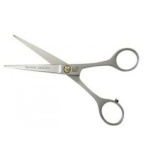 Vyhlásenie"Vyhlasujem, že dieťa ................................................................ bytom v ............................................. neprejavuje príznaky akútneho ochorenia a že regionálny úrad verejného zdravotníctva ani lekár všeobecnej zdravotnej starostlivosti pre deti a dorast menovanému dieťaťu nenariadil karanténne opatrenie (karanténu, zvýšený zdravotný dozor alebo lekársky dohľad). Nie je mi známe, že by dieťa, jeho rodičia alebo iné osoby, ktoré s ním žijú spoločne v domácnosti, prišli v priebehu ostatného mesiaca do styku s osobami, ktoré ochoreli  na  prenosné  ochorenie  (napr.  hnačka,  angína,  vírusový  zápal  pečene,  zápal  mozgových  blán,  horúčkové  ochorenie  s vyrážkami).  Som  si  vedomý(á)  právnych  následkov  v  prípade  nepravdivého  vyhlásenia,  najmä  som  si  vedomý(á),  že  by  som  sa dopustil(a) priestupku podľa § 56 zákona č. 355/2007 Z. z. o ochrane, podpore a rozvoji verejného zdravia a o zmene a doplnení niektorých zákonov.Meno, priezvisko adresa, tel. č. zákonného zástupcu ..................................................................................................................Levice  ................................	                                                                        Podpis .............................................UPOZORNENIE : Vyhlásenie odovzdajte v deň nástupu do tábora s aktuálnym dátumom! / nie staršie ako 3 dni/ TurnusTermínNázov letného táboraCena v €/1 osoba1.D.Kováčová03.07. - 07.07. Denný tábor tvorivosti a pohybu30,-2.M.Dadová03.07. – 07.07Letná tanečná škola BM Generation / 6 – 12 rokov/30,-3.Mgr.J.Mišovicčová10.07. - 14.07.Tábor tvorivých detí a radosti59,-4.Mgr.J.Mišovičová31.07. - 4.08.Správne dievča vie.. staršie žiačky a stredoškoláčky50,-5.Mgr. R.Hamaliar31.07. - 04.08.Letná škola plávania a športu 10 detí 6-12 rokov30,-6.M.Dadová07.08. - 11.08.Letná tanečná škola BM Generation / 6 – 12 rokov/30,-   7.Mgr.J.Mišovičová14.08-18.8.Tábor tvorivých detí a radosti59.-